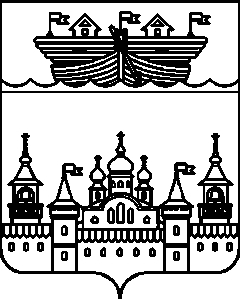 ПОСЕЛКОВЫЙ СОВЕТ Р.П. ВОСКРЕСЕНСКОЕВОСКРЕСЕНСКОГО МУНИЦИПАЛЬНОГО РАЙОНАНИЖЕГОРОДСКОЙ ОБЛАСТИРЕШЕНИЕ24 сентября 2019 года 	№ 25О проведении публичных слушаний  по проекту решения поселкового Совета р.п.Воскресенское «Об изменении вида разрешенного использования земельного участка»В соответствии с Федеральным законом РФ от 06 октября 2003 года № 131 – ФЗ «Об общих принципах организации местного самоуправления в Российской Федерации», Федеральным законом РФ от 29 декабря 2004 года № 191-ФЗ «О введение в действие Градостроительного кодекса РФ», Уставом р.п.Воскресенское, Положением о публичных слушаниях, утвержденным  решением поселкового совета от 06.03.2015 года № 4, на основании заявления Смирновой М.А.,  поселковый Совет р.п.Воскресенское решил:1. Провести публичные слушания в поселковом Совете р.п.Воскресенское по проекту решения «Об изменении вида разрешенного использования земельного участка»: земельный участок кадастровый номер  52:11:0110017:1362 площадью 200  кв.м, находящийся по адресу: Российская Федерация Нижегородская область, Воскресенский муниципальный район городской поселение рабочий поселок Воскресенское, поселок Калиниха, улица Кооперативная  земельный участок 11А, принадлежащий на праве собственности Смирновой Марине Александровне, категория земель – земли населенных пунктов, вид разрешенного использования «для ведения личного подсобного хозяйства» изменить на «магазины» 11 октября 2019 года, начало 17 часов 00 минут, место проведения р.п. Воскресенское, пл. Ленина, д. 3.2.Обнародовать прилагаемый проект решения  поселкового Совета р.п.Воскресенское  «Об изменении вида разрешенного использования земельного участка» на официальном сайте администрации Воскресенского муниципального района в информационно-теолекоммуникационной сети Интернет  для массового обсуждения населением Воскресенского района.3.Назначить ответственными за подготовку и проведение публичных слушаний  главу администрации р.п.Воскресенское.Глава местного самоуправления						С.И.ДоронинПриложение к решению  поселкового Совета р.п.Воскресенское от 16.09.2019 года № 26проектПОСЕЛКОВЫЙ СОВЕТ Р.П. ВОСКРЕСЕНСКОЕВОСКРЕСЕНСКОГО МУНИЦИПАЛЬНОГО РАЙОНАНИЖЕГОРОДСКОЙ ОБЛАСТИРЕШЕНИЕ2019 года	№  Об изменении вида разрешенного использования земельного участка В соответствии с Федеральным законом РФ от 29 декабря 2004 года № 191-ФЗ «О введение в действие Градостроительного кодекса РФ», Положением о публичных слушаниях, утвержденным решением поселкового совета от 06.03.2015 года № 4 поселковый Совет р.п.Воскресенское решил:1.Принять к сведению результаты публичных слушаний ( протокол  от  11.10.2019 г.).2.Согласовать изменение вида разрешенного использования  «для ведения личного подсобного хозяйства»  на «магазины» земельного участка с кадастровым номером  52:11:0110017:1362 площадью 200  кв.м, находящийся по адресу: Российская Федерация Нижегородская область, Воскресенский муниципальный район городской поселение рабочий поселок Воскресенское, поселок Калиниха, улица Кооперативная  земельный участок 11А, принадлежащий на праве собственности Смирновой Марине Александровне, категория земель – земли населенных пунктов.3. Настоящее решение вступает в силу со дня его официального обнародования.Глава местного самоуправления 							 С.И.Доронин